Publicado en Bilbao el 15/03/2021 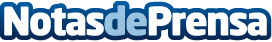 Las 25 habilidades del profesional digital por TalioEl objetivo "Desatáscate" de Talio, consiste en trabajar los tres pilares fundamentales del liderazgo: confianza, comunicación y gestiónDatos de contacto:Amaia Vilches946 51 99 90Nota de prensa publicada en: https://www.notasdeprensa.es/las-25-habilidades-del-profesional-digital-por_1 Categorias: Nacional Programación Hardware Emprendedores E-Commerce Software Ciberseguridad Recursos humanos http://www.notasdeprensa.es